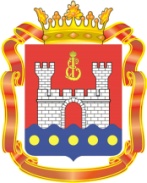 АГЕНТСТВО ПО АРХИТЕКТУРЕ,ГРАДОСТРОЕНИЮ И ПЕРСПЕКТИВНОМУ РАЗВИТИЮ КАЛИНИНГРАДСКОЙ ОБЛАСТИП Р И К А Зот   03 октября    № 155КалининградО разработке документации по планировке территорийВ соответствии со статьями 41-43, 45 Градостроительного кодекса Российской Федерации и Законом Калининградской области от                              05  июля  2017 года № 89 «О градостроительной деятельности на         территории Калининградской области», в связи с обращением директора Государственного казенного учреждения Калининградской области «Управление дорожного хозяйства Калининградской области»                            Г.П. Лейбовича о разработке документации по планировке территорий, предусматривающей размещение линейного объекта регионального значения, в целях выделения элементов планировочной структуры, установления границ зон планируемого размещения линейного объекта, определения местоположения  границ образуемых и изменяемых земельных участков  п р и к а з ы в а ю:1. Разработать проекты планировки территорий с проектами межевания                в их составе, предусматривающие размещение линейного объекта регионального значения (далее – документация по планировке     территорий):1.1 «3 очередь строительства Кольцевого маршрута в районе Приморской рекреационной зоны – «От транспортной развязки в районе                                          пос. А. Космодемьянского до подъезда к г. Светлому» в границах муниципальных образований «Городской округ «Город Калининград», «Светловский городской округ», «Зеленоградский городской округ» Калининградской области;1.2 «6 очередь строительства Кольцевого маршрута в районе Приморской рекреационной зоны – «От транспортной развязки на подъезде к г. Светлый до транспортной развязки на автомобильной дороге «Переславское – Круглово» в границах муниципальных образований «Зеленоградский городской округ», «Балтийский муниципальный район»;1.3 «8 очередь строительства Кольцевого маршрута в районе Приморской рекреационной зоны – «От транспортной развязки с улицей Емельянова до транспортной развязки с автомобильной дорогой «Калининград – Долгоруково» в границах муниципальных образований «Городской округ «Город Калининград», «Гурьевский городской округ»;1.4 «10 очередь строительства Кольцевого маршрута в районе Приморской рекреационной зоны – «От транспортной развязки с автомобильной дорогой «Калининград – Долгоруково» до транспортной развязки с автомобильной дорогой «Калининград – Мамоново» в границах муниципального образования «Гурьевский городской округ»;1.5 «11 очередь строительства Кольцевого маршрута в районе Приморской рекреационной зоны – «Мостовой переход через Калининградский залив с подходами (от пос. Космодемьянского до                     пос. Шоссейное)» в границах муниципального образования «Городской округ «Город Калининград».2. Определить Государственное казенное учреждение Калининградской области «Управление дорожного хозяйства Калининградской области» заказчиком по разработке документации по планировке территорий.3. Отделу документации по планировке территории Агентства по архитектуре, градостроению и перспективному развитию Калининградской области (И.А. Марковой):1) подготовить задание на разработку документации по планировке территорий в течение 15 календарных дней со дня подписания настоящего приказа;2) направить настоящий приказ в администрации муниципальных образований «Городской округ «Город Калининград», «Гурьевский городской округ», «Светловский городской округ», «Зеленоградский городской округ», «Балтийский муниципальный район» для размещения в средствах массовой информации и на официальном сайте муниципальных образований в сети «Интернет»;3) осуществить проверку документации по планировке территорий на соответствие требованиям, установленным частью 10 статьи 45 Градостроительного кодекса Российской Федерации и заданием на разработку документации по планировке территорий.4. Государственному казенному учреждению Калининградской области «Управление дорожного хозяйства Калининградской области»                          (Г.П. Лейбовичу):1) обеспечить разработку документации по планировке территорий на основании документов территориального планирования в соответствии с программами комплексного развития, нормативами градостроительного проектирования, требованиями технических регламентов, сводов правил, с учетом материалов и результатов инженерных изысканий, границ территорий объектов культурного наследия, включенных в Единый государственный реестр объектов культурного наследия (памятников истории и культуры) народов Российской Федерации, границ территорий выявленных объектов культурного наследия, границ зон с особыми условиями использования территорий; 2) представить в Агентство по архитектуре, градостроению и перспективному развитию Калининградской области разработанную в установленном законодательством Российской Федерации порядке документацию по планировке территорий.5. Контроль за исполнением настоящего приказа оставляю за собой. 6. Настоящий приказ вступает в силу со дня подписания и подлежит официальному опубликованию.Руководитель (директор)                                                                Н. В. Васюкова 